Agenda ItemsApproved Meeting Minutes 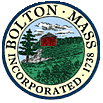 Bolton Parks & Recreation CommissionMeeting MinutesDate:September 14, 2021Time/Location7:00 p.m.   Zoom Meeting                                    Commissioners Present: Ed Sterling, Greg Kabachinski, Lauren LaRosa, Lisa Shepple-CoordinatorGuests:Lynn Dischler, Sarah Berube, Chris Soucie, Lauren CilleyNext Meeting:Tuesday, September 14, 2021Agenda ItemAction1.Approve Minutes from August 12th, Meeting Minutes were approved Approved Unanimously2.3.4.5.  Discuss & vote on Native Pollinator Garden
Lynn Dischler to give presentation, we received PPT slides
Many surrounding towns have built these types of gardens, there will be plants here and there and no just a single garden location. Lynn will consult with DPW to ensure they can still get mowers in, and will identify where her plants are so DPW does not accidently mow them. There will be a winter sowing party if she can get volunteers. Sarah Berube joined us and spoke.Vote on BCF sign at Town Common 
This is the Bolton 5K fundraiser
 Banner to be 5 feet long, 3 feet high.Discuss Summer Concerts outcomeLow attendance in general. The magician was very good and brought out about 100 people, largest audience of all the concerts. We considered having no concerts at all. In the end, we will try to have concerts on weekdays such as Tuesday or Wednesday, to avoid weekend travel that might begin Friday evening. We also need more publicity for these events.Discuss New Fall ProgramsLisa is working on offering basketball basics course, Wednesdays for 2nd to 6th graders. We’re planning another art class on Thursdays for adults and kids 4tg grade or higher. Lauren Cilley is planning a pre-K stories and crafts for little ones. Lisa said Town buildings can now be used.  It would be useful to know what towns our size are doing (Harvard, Stow, Sterling, Groton?). There was a suggestion of snow hiking or snow shoeing this winter. Ice skating remains an option if the weather cooperates. Either Town Common or the Emerson Pond. Street hockey was also suggested, but the question is where to do it.Approved UnanimouslyApproved Unanimously 6.Discuss Commissioners RolesTARA – Publicity online and in newspapers, activitiesLARRY – programs and activitiesGREG – Budget and warrant, activitiesLAUREN – Sports & activitiesED – Property, Persons, Chairman7.8.9.Discuss P&R now using ViewpointLisa explained that Viewpoint is a new website that Town Hall uses for online payments for building permits, dog license and now Parks & Rec will be added to sign up for P&R programs.Discuss BabeRuth Field upkeep
INFIELD ISSUES: Lisa explained that Triple Play decided not to use the Babe Ruth field perhaps mainly because of the poor condition. The infield is covered in grass. The diamond has not seen any maintenance for over a year, esp. with COVID. So there is no pressing demand for the field, but we have to deal with it. So far Lisa has not been able to contract with a commercial firm to renovate it. A Boy Scout wants to do an Eagle Scout project and would like to do the renovation. NRHS appears to have the machinery to groom the infield, but can we use it.  Chris Soucie Joined the meeting via phone. He said the middle school team would like to use the field. “Travel Baseball” league? 13 years old, maybe 14 too. He is former BYBB member. Lisa will contact him for further talks. Sounded encouraging.Discuss Halloween Parade Plans
Lisa suggested Saturday before Halloween on Sunday. She explained if we use Emerson/Sawyer gyms, we need to enforce masks. Members decided to skip any indoor program, including cider and food.  Do the usual short parade from the Common to Emerson School, with police/fire approval and participation. Lisa suggested we hire Ginny Mack again, as we did in 2019, to sing songs as children gather at the Common for 30 minutes, then parade follows.  Lisa to contact businesses for candy tables, as we had in 2019. Rain date is Halloween on Sunday if weather improves. We can use Houghton sign to publicize, as well as Virtual backpack publication in the schools.Meeting ended at 8:50pmItems for next agendaProgram updatesSummer ConcertsEvent Approvals7.Next Meeting:  October 12, Tuesday, 7:00 pmInitialsESLCGKLLTBCommissionerE. SterlingL. CedoneG. KabachinskiL. LaRosaT. Basta